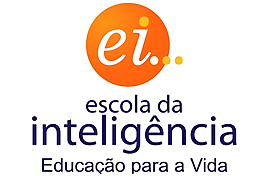 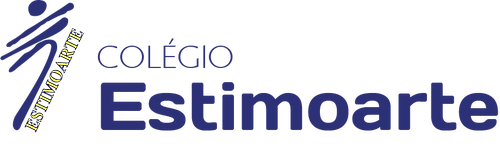 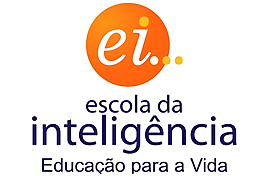 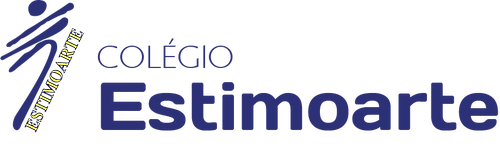 FEVEREIROFEVEREIROFEVEREIRODIAHORÁRIOACONTECIMENTOS038h Aplicação e correção da avaliação de 2º Época EFAF e EM.0414hDivulgação do resultado da avaliação 2º Época EFAF e EM.077h30min - Matutino13h30min - VespertinoInício das aulas do 1º trimestre para Ensino Fundamental anos finais e Ensino Médio.08 a 11NormalInscrição dos alunos para os treinamentos esportivos.14Conforme HorárioInício dos treinamentos esportivos, apoio pedagógico e monitorias.21NormalEntrega aos alunos EFAF e EM (1º, 2º e 3º anos) do Cronograma de conteúdos da P1.28/022ª feiraRecesso - Carnaval.15 dias letivos15 dias letivos15 dias letivosMARÇOMARÇOMARÇODIAHORÁRIOACONTECIMENTOS013ª feiraFeriado de Carnaval024ª feiraRecesso – Quarta-feira de cinzas.07 a 11Normal“Semana Escolar de Combate à Violência contra a Mulher” 07/03 a 01/04Horário opostoPeríodo de aplicação das Avaliações Mensais P1 EM (3ºano).08NormalDia Internacional das Mulheres.0919h 1º Encontro de Pais da Escola da Inteligência e 1ª reunião com a Coordenação e Professores - Proposta da Escola (FORMATURA ALUNOS 9º ANO E 3º SÉRIE EM)14/03 a 08/04NormalPeríodo de aplicação das Avaliações Mensais P1 para o EFAF e EM (1º e 2ºanos).22Horário opostoAplicação da avaliação 2º chamada da P1 para 3º EM.23 Feriado (4ª feira)Aniversário Florianópolis.25NormalEnvio da circular de inscrição dos alunos na Olimpíarte/Gincarte 2022.25NormalEntrega aos alunos do 3º EM o Cronograma de conteúdos da P2.26 (sábado)8h às 12hSimulado S1 COC  - 3º ano EM.28/03 a 27/04NormalPeríodo de aplicação das avaliações Mensais P2 EM (3º ano). 20 dias letivos / 21 dias letivos alunos 2º e 3º anos do EM 20 dias letivos / 21 dias letivos alunos 2º e 3º anos do EM 20 dias letivos / 21 dias letivos alunos 2º e 3º anos do EMABRILABRILABRILDIAHORÁRIOACONTECIMENTOS01NormalLançamento da Campanha Solidária para Olimpíarte/Gincarte (ALIMENTOS)04 a 08 NormalSemana do livro: Já te contei? – programação organizada pela bibliotecária. Conforme programação.09 (sábado)8h às 11hAulão Pró-ENEM (alunos 2º e 3º anos).11Horário OpostoAvaliação Nacional COC 1 (6º ao 9º ano e 1º e 2º ano EM) - AUDITÓRIO.12Horário OpostoAplicação da avaliação 2º chamada da P1 para EFAF e EM (1º e 2º anos).12NormalEntrega aos alunos EFAF e EM (1º e 2º anos) do Cronograma de conteúdos da P2.15 (6ª feira)FeriadoPaixão de Cristo.18/04 à 06/05 NormalPeríodo de aplicação das avaliações mensais P2 para EFAF e EM (1º e 2º anos).21 (5ª feira)FeriadoTiradentes22 (6ª feira)emendaEmenda de feriado.29Horário opostoAplicação da avaliação 2º chamada da P2 para 3º EM.30 (sábado)8h às 12hSimulado S2 COC  - 3º ano EM.20  dias letivos20  dias letivos20  dias letivosMAIOMAIOMAIODIAHORÁRIOACONTECIMENTOS03NormalEntrega aos alunos do 3º EM o Cronograma de conteúdos de RP do 1º trimestre.06 (6ªfeira)19h Voleibol das mães.09 a 13Período opostoAplicação RP 1º trimestre 3º EM.09Período opostoAplicação da avaliação 2º chamada da P2 para EFAF e EM (1º e 2º anos).16NormalEncerramento do 1º Trimestre 3º EM.16NormalEntrega aos alunos dos 6º aos 8º anos do EFAF o cronograma de conteúdos de RP do 1º Trimestre.          16NormalEntrega aos alunos dos 9º anos do EFAF ao 2º ano do EM o cronograma de conteúdos de RP do 1º Trimestre.17NormalInício do 2º Trimestre 3º EM.17NormalEntrega aos alunos do 3º EM o Cronograma de conteúdos da P3.20NormalEntrega aos alunos EFAF e EM (1º e 2º anos) do Cronograma de conteúdos da P3.218h às 12h Simulado S3 Enem COC  -  dia 1 - 3º ano EM.23NormalEncerramento do 1º Trimestre EFAF e EM (1º e 2º EM).23 à 27Período OpostoAplicações RP 1º trimestre EFAF e EM (1º e 2º EM).24NormalInício do 2º Trimestre EFAF e EM (1º e 2º EM).24/05 a 10/06Período OpostoPeríodo de aplicação das avaliações Mensais P2 EM (3º ano).288h às 12h Simulado S3 Enem COC  -  dia 2 - 3º ano EM.30/05 a 20/06Normal Período de aplicação das Avaliações Mensais P3 para o EFAF e EM (1º e 2ºanos).A DEFINIRPeríodo OpostoOlimpíada de Física.24 dias letivos24 dias letivos24 dias letivosJUNHOJUNHOJUNHODIAHORÁRIOACONTECIMENTOS04 (sábado)8h às 11hAulão Pró-ENEM (alunos 2º e 3º anos).11 (sábado)8h às 12hSimulado S4 aberto COC - 3º ano EM.13Período OpostoAplicação da avaliação 2º chamada da P3 para 3º EM.13NormalEntrega aos alunos do 3º EM o Cronograma de conteúdos da P4.13 a 15Período OpostoAvaliação Nacional COC 2 (6º ao 9º ano e 1º e 2º ano EM) - AUDITÓRIO.14Período OpostoAvaliação Nacional COC 2 (6º ao 9º ano e 1º e 2º ano EM) - AUDITÓRIO.16 (5ª feira)FeriadoFeriado: Corpus Christi.17 (6ª feira)EmendaEmenda Feriado.20 a 30/07Período OpostoPeríodo de aplicação das avaliações Mensais P4 EM (3º ano).2019h2º Encontro de Pais da Escola da Inteligência – Auditório Augusto Cury / Entrega aos pais dos boletins com notas do 1º trimestre.22Período OpostoAplicação da avaliação 2º chamada da P3 para EFAF e EM (1º e 2º anos).23NormalEntrega aos alunos EFAF e EM (1º e 2º anos) do Cronograma de conteúdos da P4.25 (sábado)17h30min às 20h30minFesta Junina - Cada regente é responsável pela apresentação da sua turma - pontuação para Olimpíarte e Gincarte (Dia Letivo).28/06 a 11/07Normal Período de aplicação das Avaliações Mensais P4 para o EFAF e EM (1º e 2ºanos).22 dias letivos22 dias letivos22 dias letivosJULHOJULHOJULHODIAHORÁRIOACONTECIMENTOS04 a 08NormalÚltima semana de Apoio Pedagógico e Monitorias do 1º semestre.1107h30min às 12h13h30min às 18hGincarte - 9º anos EFAF e EM.1207h30min às 12h13h30min às 18hGincarte - 9º anos EFAF e EM.12Período OpostoAplicação da avaliação 2º chamada da P4 para EFAF e EM (1º e 2º anos).1307h30min às 12h13h30min às 18hOlimpíarte - EFAF1407h30min às 12h13h30min às 18hOlimpíarte - EFAF1507h30min às 12h13h30min às 18hOlimpíarte - EFAF18 a 29------Recesso Escolar para os alunos.11 dias letivos11 dias letivos11 dias letivosAGOSTOAGOSTOAGOSTODIAHORÁRIOACONTECIMENTOS01NormalRetorno às aulas 2º Semestre.01NormalInício do 2º Semestre.01Período OpostoInício das aulas de Apoio Pedagógico e Monitorias.01Período OpostoAplicação da avaliação 2º chamada da P4 para 3º EM.01 a 31NormalPeríodo de inscrição e entrega da produção textual Concurso Literário 2022.08NormalEntrega aos alunos do EFAF e EM o Cronograma de conteúdos de RP do 2º Trimestre.1219hAmistoso de Futsal em homenagem ao Dia dos Pais.15 a 19Período OpostoAplicação RP 2º Trimestre EFAF e EM.19NormalEncerramento do 2º Trimestre.20 (sábado)8h às 12hSimulado S5 Enem COC - dia 1 - 3º ano EM. 22NormalInício do 3º Trimestre.22NormalEntrega aos alunos do 3º EM o Cronograma de conteúdos da P5.27 (sábado)8h às 12hSimulado S5 Enem COC - dia 2 - 3º ano EM. 29/08 a 14/10Período OpostoPeríodo de aplicação das avaliações Mensais P6 EM (3º ano).29NormalEntrega aos alunos EFAF e EM (1º e 2º anos) do Cronograma de conteúdos da P5.3118h -20h Entrega de notas 2º trimestre e atendimento aos Pais.24 dias letivos 24 dias letivos 24 dias letivos SETEMBROSETEMBROSETEMBRODIAHORÁRIOACONTECIMENTOS05 a 23NormalPeríodo de aplicação das Avaliações Mensais P5 para o EFAF e EM (1º e 2ºanos).07 (4ª feira)FeriadoIndependência do Brasil.17 (sábado)8h às 11hAulão Pró-ENEM (alunos 2º e 3º anos).19Período OpostoAplicação da avaliação 2º chamada da P5 para 3º EM.19NormalEntrega aos alunos do 3º EM o Cronograma de conteúdos da P6.2319hFestival da Canção Estudantil.24 (sábado)8h às 12hSimulado S6 Enem COC - dia 1 - 3º ano EM. 26Período OpostoAplicação da avaliação 2º chamada da P5 para EFAF e EM (1º e 2º anos).26NormalEntrega aos alunos EFAF e EM (1º e 2º anos) do Cronograma de conteúdos da P6.26/09 a 13/10Período OpostoPeríodo de aplicação das avaliações Mensais P6 EM (3º ano).A definirSábado - 9h às 15hFesta da Família A definirSábado - 8h às 12hAulão Pró-ENEM (alunos 2º e 3º anos).27 a 30Horário OpostoAvaliação Nacional COC 3 (6º ao 9º ano e 1º e 2º ano EM) – AUDITÓRIO 22 dias letivos 22 dias letivos 22 dias letivos OUTUBROOUTUBROOUTUBRODIAHORÁRIOACONTECIMENTOS01 (sábado)8h às 12hSimulado S6 Enem COC - dia 2 - 3º ano EM.03 a 21NormalPeríodo de aplicação das Avaliações Mensais P6 para o EFAF e EM (1º e 2ºanos).12 (4ª feira)FeriadoNossa Senhora Aparecida/ Dia das Crianças.17Período OpostoAplicação da avaliação 2º chamada da P6 para 3º EM.22 (sábado)8h às 12hSimulado S7 COC - 3º ano EM.  24Período OpostoAplicação da avaliação 2º chamada da P6 para EFAF e EM (1º e 2º anos).24Normal Entrega aos alunos do 3º EM o Cronograma de conteúdos de RP do 3º Trimestre.2619h3º Encontro de Pais da Escola da Inteligência – Auditório Augusto Cury. (link Meet)28 (6ª feira)NormalNão haverá aula para os alunos do EFAF e EM - Professores estarão organizando o Estimoday.29 (sábado)10h às 16hEstimoday – Tecnologia, Inovação e Arte – Apresentação dos projetos do Infantil ao Ensino Médio.31/10 a 07/11Período OpostoAplicação RP 3º Trimestre 3º EM.A definir19h Festival de Patinação Artística – Professora Fernanda.A definirNormalEnvio da circular de matrícula 2023 (matrículas acontecerão conforme circular).21 dias letivos21 dias letivos21 dias letivosNOVEMBRONOVEMBRONOVEMBRODIAHORÁRIOACONTECIMENTOS01NormalEncerramento do 3º Trimestre 3º EM.02 (4ª feira)FeriadoFinados.05 (sábado)8h às 11hAulão Pró-ENEM (alunos 2º e 3º anos).09/1119h4º Encontro de Pais da Escola da Inteligência – Auditório Augusto Cury.1115hDivulgação do resultado de RP 3ºEM.Entrega de Cronograma de conteúdo para Exame Final.08 a 11 Período OpostoAvaliação Nacional COC 3 (6º ao 9º ano e 1º e 2º ano EM) – AUDITÓRIO 14 a 21Período OpostoAplicação Exame Final 3º EM.14 a 21 Período OpostoAplicação RP 3º Trimestre EFAF e EM (1º e 2º anos).15 (3ª feira)FeriadoProclamação da República.1607h as 21h Passeio integrador Beto Carrero17NormalEntrega aos alunos do EFAF e EM o Cronograma de conteúdos de RP do 2º Trimestre.19 (sábado)8h às 12hSimulado S7 COC - 3º ano EM. 19 (sábado)9hFestival de Natação para alunos do Infantil ao Médio e escolas convidadas – Estimoaqua.A definir19hMostra de Teatro e Dança.	21 a 25Período OpostoAplicação RP 3º Trimestre EFAF e EM (1ºe 2º anos).28/11 a 02/12Período OpostoÚltima semana de monitoria e apoio pedagógico.29NormalEncerramento do 3º Trimestre EFAF e EM (1º e 2º anos).29NormalDivulgação do Resultado de Exame Final 3º ano EM.Pedido de revisão do resultado de Exame Final para o 3º EM.Entrega de Cronograma e orientações para 2º Época.3019hMostra de Música (Apresentação dos projetos, coral, violão, flauta). Conforme programação que será enviada posteriormente.21 dias letivos21 dias letivos21 dias letivosDEZEMBRODEZEMBRODEZEMBRODIAHORÁRIOACONTECIMENTOS05 a 07Período OpostoAplicação de 2º época para o 3º EM.05 a 09Horário EspecialRevisão e Aplicação RP 3º trimestre EFAF e EM (1º e 2º anos)05 a 09Normal Aulão para UFSC0908hResultado Final para os 9º anos EFAF e o 3º ano EM.1215hDivulgação do resultado de RP EFAF e EM (1º e 2º anos).Entrega de Cronograma para Exame Final.1319hFormatura 3º ano EM.1419hFormatura 9ºs anos.15 e 16NormalPeríodo de revisão de provas.07 dias letivos07 dias letivos07 dias letivosTOTALIZANDO 208 DIAS LETIVOS